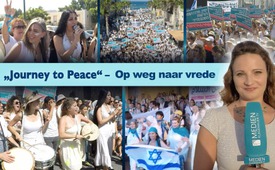 “Journey to Peace” – Op weg naar vrede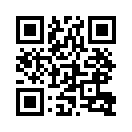 Op 11 juni berichtte kla.tv over de internationale dag van de vriendschap in Zwitserland. Mensen van verschillende nationaliteiten, culturen en wereldbeschouwing ontmoetten elkaar om elkaar hun wederzijds respect en liefde te betonen. Onder de meer dan 3.000 genodigden waren ook Yael Deckelbaum uit Israël en Miriam Toukan uit Palestina.Op 11 juni berichtte kla.tv over de internationale dag van de vriendschap in Zwitserland. Mensen van verschillende nationaliteiten, culturen en wereldbeschouwing ontmoetten elkaar om elkaar hun wederzijds respect en liefde te betonen. Onder de meer dan 3.000 genodigden waren ook Yael Deckelbaum uit Israël en Miriam Toukan uit Palestina. Hun eerste vredesmars “Woman wage Peace” hebben zij georganiseerd in 2016, om aan te tonen dat de volken geen verdeeldheid noch oorlog willen. Het lied “Prayer of the Mothers” van Yael Deckelbaum, hebben ze toen op de internationale vriendschapsdag gezongen en dat bezielde en raakte de harten van de bezoekers. Daar maakten Yael en Miriam ook hun tweede vredesmars voor 2017 bekend. Die “Journey to Peace” (in het Nederlands Weg van de Vrede) vond plaats van 24 september tot 10 oktober. Zij begonnen in Sderot en gingen verder naar de Dode Zee, waar ze op 29 september Yom Kippur vierden: de grote Verzoeningsdag - de grootste Israëlische feestdag. Daaraan namen naar schatting 13.000 mensen deel uit Israël en Palestina, maar ook uit de hele wereld. Ze demonstreerden dat vrede tussen de beide landen heel goed mogelijk is. 
Israëli’s en Palestijnen beloofden: “Wij zullen niet toegeven en zolang strijden tot het conflict voor altijd gedaan is”.

Vanaf de Dode Zee ging de stoet verder naar Jaffa. Daar kwamen ze aan op 6 oktober en eindigde het eerste deel van de reis. Het tweede deel leidde naar Jeruzalem waar ongeveer 30.000 mensen samenkwamen. Deze geweldige gebeurtenis eindigde op 10 oktober tot laat op de avond in het Onafhankelijkheidpark te Jeruzalem. In een liefdevol en respectvol samenzijn verenigden zich de 2 volken opnieuw door woorden en liederen. 
Noch aan de mars Woman Wage Peace ( vrouwen verlangen vrede), noch aan Journey to Peace werd in Europa en het Nabije Oosten aandacht geschonken, ondanks de enorme deelname … voor de pers was het nauwelijks een regel waard. 
Kla.tv was er bij! Van Jaffa tot Jeruzalem, om u ook, geachte kijker, deel te laten hebben aan deze opmerkelijke gebeurtenis. Wij hadden ter plaatse diepgaande interviews met verschillende deelnemers van de vredesmars. Laat u ook aanraken door deze beelden uit Israël en de boodschappen die harten verenigen en verbinden … van naties die zowaar tot vijand zijn geworden. 

Vrouwen en mannen uit heel het land zijn sinds 24 september op weg om te demonstreren voor vrede. Ze houden marsen in Sderot, Nazareth, Jerocham, Beër Sjeva en andere plaatsen. Ook de Israëlische Yael Deckelbaum die de liederen schrijft, zal weer optreden. Met haar lied ‘Prayer of the Mothers’ heeft ze al talloze harten aangeraakt en bemoedigd om het geloof in de vrede niet op te geven. 
Kla.tv zal dit allemaal opvolgen en jullie berichten. 
Nu een interview met enkele deelnemers. 

Indrukken en interviews met deelnemers van de vredesmars in Tel Aviv-Jaffa op 6.10.2017
Israëli’s en Palestijnen marcheren hier eendrachtig voor de vrede. Terwijl wordt in de wereld het beeld gegeven dat beide volken in diepe vijandschap zijn. Hoe kan dat? 

Hier zijn veel organisaties die zich inzetten voor de vrede - daarover geen woord in de media, maar ik hoorde dat er meer dan honderd uit Israël en het gebied van de Palestijnen zijn terwijl de media alleen spreekt over misdaden en terreur. 

Hier vindt u veel groepen, organisaties, NGO’s … die samenwerken. Mensen werken samen, honderden mensen ondernemen samen iets. Of kunst of politiek of … het doet er niet toe: zij werken samen en willen in vrede leven. Het mooie is dat zij al in vrede leven! Het is geen wens - hopelijk komt het binnen twintig jaar; neen, er is al vrede, nu.
En deze bijeenkomst is vrede.
Zo ziet vrede eruit. Als u om u heen kijkt, zult u dat overal in Israël vinden. 

Deze zogenaamde “haat” is iets wat ons wordt wijsgemaakt.
Wij zien hier dat het ook anders gaat. Misschien niet meteen overal, maar de mensen zullen merken: wij kunnen het anders. Niet alleen met oorlog en geweld. Ik geloof niet dat mensen willen doden.
Ik geloof niet dat mensen van oorlog houden.

Vrouwen op de hele wereld, verenig jullie!

Als hier een signaal wordt gegeven dat volken verdeeldheid kunnen overwinnen, zou dan niet overal vrede mogelijk zijn?

Natuurlijk! Wij geloven: vrede is overal mogelijk.
Het begint van binnen: geloven en voelen en dan inzien: de ander is niet gescheiden van jou maar een deel van jou. Het is een deel van jou en als jij deze grenzen laat smelten of de muren wegdoet, dan zal je het heel gewoon vinden om samen te komen, om elkaar aan te vullen, te coopereren. Het is niet ver weg, het is binnen in jou en jij krijgt het klaar. Heel zeker!

De reden dat mensen hier naartoe zijn gekomen, is dat op andere plaatsten in de wereld soortgelijke bewegingen zijn ontstaan … tot in Afrika. En wij denken: als het daar mogelijk was, dan misschien hier ook. Het lijkt dat veel mensen zeggen dat er geen kans is omdat er teveel haat is. Maar op andere plaatsen hebben mensen het voor elkaar gekregen, dus, waarom hier ook niet?

Rechts, midden en links eisen politieke eenmaking!
Wat kunnen mensen van thuis uit bijdragen aan een wereldwijd vrede?

Focus je niet op de conflicten, maar op de mogelijkheden en de gelegenheden om met elkaar te praten en samen te zijn.

Sterk zijn, moedig zijn, laat je niet controleren door angst! 

In de eerste plaats denk ik dat het belangrijk is om erover te praten. Ik kan als getuige zeggen: Ik heb zelf meegemaakt hoe Joden, Israëli’s en Palestijnen zijn samengekomen en met elkaar over de vrede hebben gepraat, over het leven.
Alles wat we zeggen is: geef vrede een kans!

Indrukken en interviews met deelnemers van de vredesmars in Jeruzalem van 08-10.10.2017. 

Het is echt een gebeurtenis die men eens moet meemaken. Wij zijn hier in Jeruzalem waar de tweede historische vredesmars “Woman Wage Peace” na ongeveer 2 weken zijn hoogtepunt vindt met een laatste meeting. Achter mij zijn veel mensen samengekomen en ieder van hen is gekomen om een signaal te geven. Om getuige te zijn dat de bevolking in dit land vurig verlangt naar vrede, en bereid is om naar elkaar toe te stappen. Palestijnen en Israëli’s reiken elkaar de hand en hopen op een betere toekomst. Zij willen de verdeeldheid overwinnen; die werd hen opgedrongen door de politiek en ingestampt door de media. De vredesmars van het afgelopen jaar kreeg geen aandacht in onze westerse media. Zelfs hier in Israël hebben de media er grotendeels over gezwegen als een graf. Daarom hebben veel mensen nog steeds niets hebben gemerkt van deze verandering.

Vrouwen verlangen vrede en wij stoppen niet tot er eenmaking is!

Hier marcheren Israëli’s en Palestijnen eendrachtig voor de vrede, terwijl in de wereld het beeld wordt gegeven, beide volken zijn diepgewortelde vijanden. 
Hoe past dat samen? 

Interview met Chamutal & Marina

Ik ben opgegroeid half in Israël en half in Amerika. In Amerika kan men een heel sterke verdeeldheid zien tussen Joden en Moslims, tussen Israëli’s en Palestijnen. Dat is heel gewoon, politiek, religieus en in ieder ander opzicht. Hier is dat totaal anders. De boodschap is niet zó extreem en daardoor verenigt zij veel uiteenlopende mensen. 

De energie en het swingen en de kracht van de vrouwen hier, is onbeschrijfelijk en inspirerend. En er zijn mensen die kracht en energie en deze manier van werken voortzetten.

 (Dov) Het probleem is dat er velen zijn die niet echt voor vrede en samenleven zijn. 

Interview met Dov
Wij proberen met marsen zoals deze, meer mensen bijeen te brengen in de vredesbeweging.

Interview met Michal
Als je tot bij de mensen zelf komt, hoor je dat iedereen vrede wil. De kwestie is: de mensen persoonlijk te ontmoeten en met elkaar overweg kunnen. Het gaat van hart tot hart; er is geen politiek, geen beoordeling: alleen van hart tot hart. En dat is wat we moeten doen omdat ik denk dat iedereen vrede wil. Diep van binnen zijn we allemaal gelijk. Naar buiten toe moeten we ons aanpassen aan dingen waarvan we denken dat ze moeten! Maar van hart tot hart is het eenvoudig! 

Wij kiezen politieke vereniging!

Interview met Noa
Veel mensen willen ons ervan overtuigen dat er geen Israëli’s en Palestijnen zijn die vrede willen. Maar het ligt er eerder aan dat men elkaar niet kent en angst heeft voor de anderen. Er zijn meer mensen die vrede willen dan die geen vrede willen. Wat “Woman Wage Peace” doet, is proberen een grote massa samen te brengen en hen de boodschap mee te geven: Wij stoppen niet tot jullie een vredesverdrag sluiten.

Interview met Noam
Men kan ons niet scheiden van elkaar.

Interview met Qefaya
Wij wonen naast elkaar en zijn blootgesteld aan dezelfde moeilijke omstandigheden. Er zijn veranderingen op handen. Bv. een wisseling van regering. Er wordt ons werkelijk informatie onthouden, men bericht ons slechts de halve waarheid. Dat moet zeker veranderen. Wij leven met wat we zelf hopen, Israëlische en Palestijnse vrouwen leven met elkaar in vrede en zo begint de verandering door ons.

Als hier een signaal wordt gegeven dat de volken de verdeeldheid kunnen overwinnen, zou vrede dan niet overal mogelijk zijn? 

(Marina) Dat willen we bereiken met dit werk.

(Chamutal) Als er echte verzoening is tussen beide groepen omdat ze elkaar aanvaarden en wederzijds de behoeften van de ander behartigen, dan denk ik dat er vrede zal zijn. Maar het is geen gemakkelijk proces. Er is nog veel werk en de gesprekken moeten eerlijk zijn. 

(Dov) Wij hebben meer mensen nodig; groei. Als wij niet groeien, dan zal het niet functioneren. Maar als de regering zal zien dat reusachtige massa’s mensen marcheren voor vrede, dan zullen zij veranderen.

(Michal) De optie om geen oplossing te vinden is er niet.

(Noa) In de meeste gevallen is het de regering en de hooggeplaatsten die in naam van het volk spreken. Maar bijna overal willen mensen alleen vrede. 

Wat kunnen zij doen, die van thuis uit de wereldwijde vrede ondersteunen? 

(Chamutal) Er is een verdere sensibilisatie en bewustwording nodig om de verschillende aspecten te leren kennen. Het doet er niet toe of iemand zich interesseert voor dit of voor een ander conflict. Het is nodig dat men met de mensen praat en de thema’s ziet. Ik woon zelf als Israeli in het buitenland en ik heb gemerkt dat er veel gebeurd is dat ik niet heb meegekregen. Ik ben naar hier gekomen, en om iets te leren over de thema’s was de beste manier: praten met de mensen. Ik denk dus: jezelf sensibiliseren leidt ertoe dat mensen actiever beginnen worden en inzien wat ze kunnen doen. 

(Dov) Sluit je aan bij een of andere vredesbeweging die zich intensief bezig houdt met een of ander conflict! Ga op straat! Het is niet voldoende om op Facebook te zijn. 

(Michal) Wij moeten onze diepere natuur aanraken en deze natuur is een vredesnatuur, geen voor oorlog. Luister naar het hart!

(Noa) Ga eruit! Ontmoet de persoon waarvoor je misschien bang bent of van wie je denkt dat je die niet mag. Ga, ontmoet hen! Probeer te praten en zoek wat je met elkaar gemeen hebt. Zie dan in waar de verschillen vandaan komen … als die er al zijn …. Wat kan je doen om vreedzaam met elkaar samen te leven. 

 (zonder naam) Wij moeten beginnen aan de fundamenten. Weet je, vooraleer te beginnen met grote dingen, moeten we vrede ontplooien met onze naaste. 

(Qefaya) Wij beginnen thuis in vrede en liefde samen te leven. Als iedereen begint met de ander lief te hebben, brengen we samen verandering… echte, ware verandering.

Indrukken uit het Onafhankelijkheidspark in Jeruzalem op 10/10/2017

Ook hier in het Onafhankelijkheidspark zijn weer honderden mensen samengekomen. De stemming is vol met vastberadenheid en vreugde. Van verdeeldheid, afgunst of oorlog is niets te merken. Hier spreken de mensen de taal van het hart, over persoonlijke, taalkundige, religieuze of politieke grenzen heen. Wij, Kla.tv, zijn blij dat we deze historische mars ongecensureerd en live kunnen laten zien, zodat u zelf getuige wordt van het vurig verlangen van de volken naar vrede. Deze dag bewijst eens te meer dat landen niet veroordeeld zijn tot eeuwige verdeeldheid. Een groot deel van het volk wil geen aandeel aan de oorlogspropaganda over het Nabije Oosten, die constant wordt aangewakkerd door de massamedia.door avrBronnen:https://www.kla.tv/10950

http://womenwagepeace.org.il/en/journey-peace-2017/

https://www.haaretz.com/israel-news/1.816255Dit zou u ook kunnen interesseren:#Positief_nieuws - nieuws - www.kla.tv/PositiefNieuwsKla.TV – Het andere nieuws ... vrij – onafhankelijk – ongecensureerd ...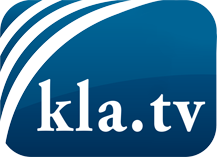 wat de media niet zouden moeten verzwijgen ...zelden gehoord van het volk, voor het volk ...nieuwsupdate elke 3 dagen vanaf 19:45 uur op www.kla.tv/nlHet is de moeite waard om het bij te houden!Gratis abonnement nieuwsbrief 2-wekelijks per E-Mail
verkrijgt u op: www.kla.tv/abo-nlKennisgeving:Tegenstemmen worden helaas steeds weer gecensureerd en onderdrukt. Zolang wij niet volgens de belangen en ideologieën van de kartelmedia journalistiek bedrijven, moeten wij er elk moment op bedacht zijn, dat er voorwendselen zullen worden gezocht om Kla.TV te blokkeren of te benadelen.Verbindt u daarom vandaag nog internetonafhankelijk met het netwerk!
Klickt u hier: www.kla.tv/vernetzung&lang=nlLicence:    Creative Commons-Licentie met naamgeving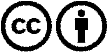 Verspreiding en herbewerking is met naamgeving gewenst! Het materiaal mag echter niet uit de context gehaald gepresenteerd worden.
Met openbaar geld (GEZ, ...) gefinancierde instituties is het gebruik hiervan zonder overleg verboden.Schendingen kunnen strafrechtelijk vervolgd worden.